Senior Math Applications			Name__________________________Hr____Scatterplots & Correlation ReviewDirections: Please be sure to include a title and to label your x/y-axis on all of your graphs.  Also, show all work when necessary.1. Is there a correlation between Study Time and GPA for 12th Graders?a) Create the scatterplot for the data.  Be sure to create a title and label x/y-axis.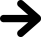 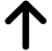 b) Use you calculator to determine the equation of the line of best fit_______________c) Use you calculator to determine the correlation coefficient(r)__________d) What does the slope mean in the context of this problem?e) What does the y-intercept mean in the context of the problem?f) What would you predict the GPA to be for a senior that studies 1.5 hours per night?								    Interpolation or Extrapolation? (circle)						  Can you be confident in your prediction?_____  g) What would you predict the GPA to be for a senior that studies 5.2 hours per night?								    Interpolation or Extrapolation? (circle)						  Can you be confident in your prediction?_____  For #2-7, match each scatterplot with the correct correlation coefficient.  After describe the strength and direction of the correlation.`````````						Answer Bank of Correlation Coefficients: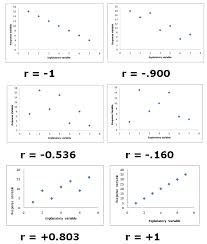 a. r = -0.16		b. r = -1	      c. r = -0.536		d. r = 1e. r = 0.803		f. -0.9						____________________________						Describe Strength and Direction:						2.				3.						4.				5.						6.				7.For #8-12, for each pair of variables would you expect a negative correlation, positive correlation, or no correlation?8. Time Spent brushing Teeth vs. Amount of Tooth Decay9. Blood Pressure vs. Height10. Time Spent Shopping at the Mall vs. Amount of Money in Wallet11. Age vs. Amount of Gray Hair12. Amount of Time Spent on the Beach during Spring Break Trip vs. Shade of Skin Tone						# of hours studying per night132.50.503.514.5230.553.52.5GPA2.73.23.62.51.73.83.03.63.23.50.93.94.03.3